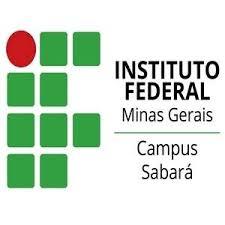 ANEXO I - FORMULÁRIO DE INSCRIÇÃO DO  CANDIDATO ELEIÇÃO DO CONSELHO ACADÊMICO IFMG  Declaro para os devidos fins que todas as informações acima declaradas são verdadeiras e que assumo a responsabilidade sobre a veracidade das mesmas.Sabará, ____/____/_______________________________________________________Assinatura do candidatoDados PessoaisDados PessoaisDados PessoaisDados PessoaisNome: Nome: Nome: Nome: Data de Nascimento: Data de Nascimento: Sexo:  Masculino (    )  Feminino (    ) Sexo:  Masculino (    )  Feminino (    ) Tel. Residencial: (     ) Tel. Residencial: (     ) Tel. Celular: (     ) Tel. Celular: (     ) CPF: E-mail: E-mail: E-mail: SegmentoSegmentoSegmentoNúmero do Registro Acadêmico ou SIAPE(      ) Docente(      ) Docente(      ) Docente(      ) Técnico-Administrativo(      ) Técnico-Administrativo(      ) Técnico-Administrativo(      ) Discente(      ) Discente(      ) DiscenteComprovante de inscrição para a eleição do Conselho Acadêmico IFMG – Campus SabaráInscrição do candidato _________________________________________________________________________________________________________realizada no dia ____/____/__________________________________________________________________Assinatura do responsável